BIBLIOGRAFIEReferent tr. IA la Directia de Sanatate Publica a Judetului Satu Mare in cadrul Compartimentului Secretariat/ RegistraturăLegea Nr. 53/24.01.2003 ianuarie 2003    *** Republicată Codul munciiOrdinul M.S. nr. 1078/27.07.2010 privind aprobarea regulamentului de organizare şi funcţionare şi a structurii organizatorice ale direcţiilor de sănătate publică judeţene şi a municipiului Bucureşti (MO NR. 550 din  5 august 2010);Legea nr. 477/8.11.2004 privind Codul de conduită a personalului contractual din autorităţile şi instituţiile publice Legea Nr. 571/14.12.2004 privind protecţia personalului din autorităţile publice, instituţiile publice şi din alte unităţi care semnalează încălcări ale legiiLegea nr. 95 din 14 aprilie 2006 (*republicată*)privind reforma în domeniul sănătăţiiLegea nr. 319 din 14 iulie 2006 a securităţii şi sănătăţii în muncăHOTARARE nr. 1.425 din 11 octombrie 2006 pentru aprobarea Normelor metodologice de aplicare a prevederilor <LLNK 12006   319 10 201   0 52>Legii securitatii si sanatatii in munca nr. 319/2006ORDIN nr. 600 din 20 aprilie 2018privind aprobarea Codului controlului intern managerial al entităţilor publiceHOTARARE nr. 1.723 din 14 octombrie 2004privind aprobarea Programului de masuri pentru combaterea birocratiei in activitatea de relatii cu publiculORDONANTA nr. 27 din 30 ianuarie 2002privind reglementarea activitatii de solutionare a petitiilorLegea nr. 544 din 12 octombrie 2001privind liberul acces la informatiile de interes publicLegea nr. 16 din 2 aprilie 1996 privind Arhivelor NaţionaleNota:Legislatia prevazuta se va avea in vedere cu modificarile si completarile la zi.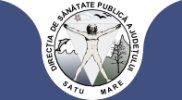 MINISTERUL SÃNÃTÃŢIIDIRECTIA DE SĂNĂTATE PUBLICĂSatu MareSatu Mare, Str. Avram Iancu Nr. 16, Cod440079, ROMANIATelefon: 0261/768102 FAX: 0261 / 768103e-mail office@dspjsm.ro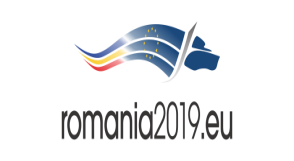 